September 16, 2017 – NWACA Neighborhood Garage SalesPlease join our neighbors at these addresses, where they will be holding garage sales from 8am to noon on September 16, 2017. (See next page for map)Here’s a map of where these are located: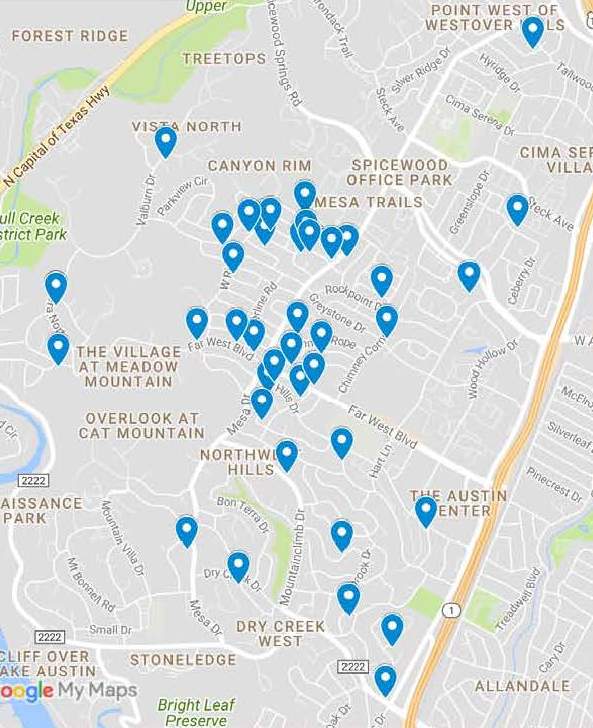 